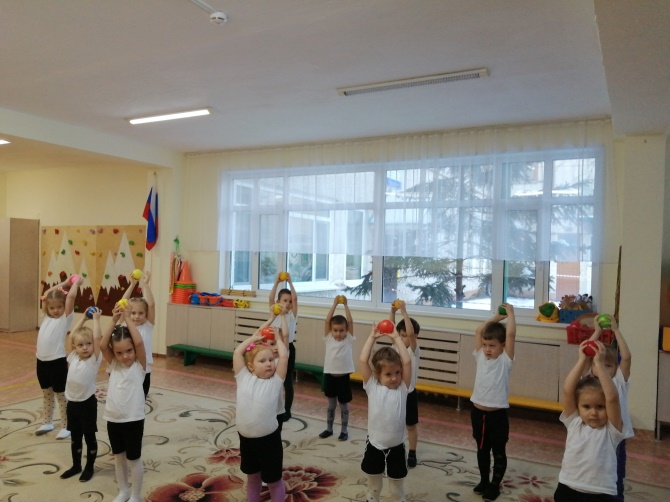 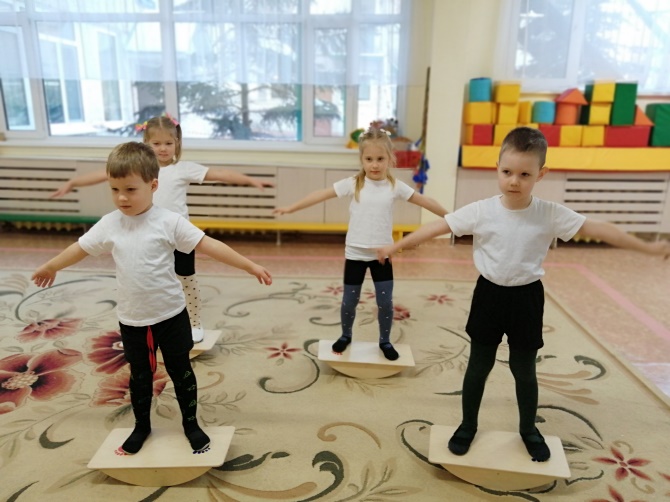 Уважаемые родители! Помните!Здоровая семья-это крепость, в которой ребенок чувствует себя
защищенным! Это гнездо, в котором ему спокойно и уютно. Семья,родители должны удовлетворить многие жизненно- важные потребности ребенка, должны многому научить детей.Ребенок - это пластилин, что из него вылепишь - то и будешь иметь!Это чистая доска, что напишешь, то и останется на всю жизнь!В здоровой семье- здоровый ребенок! В больной семье - больной!Муниципальное  дошкольное образовательное бюджетное учреждение «Центр развития ребенка  - детский сад №11 ЛГО»Памятка для родителей«В ЗДОРОВОЙ СЕМЬЕ – ЗДОРОВЫЕ ДЕТИ»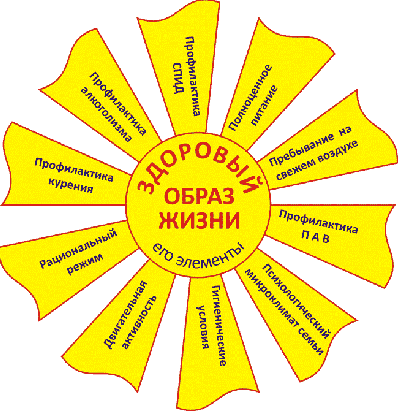 г. Лесозаводск - 2024 г.Правила здорового образа жизни для родителей и детей:1.Новый день начинайте с улыбки и с утренней разминки.2. Соблюдайте режим дня.3.Помните: лучше умная книга, чем бесцельный просмотр телевизора.4. Любите своего ребёнка, он – ваш. Уважайте членов своей семьи, они – попутчики на вашем пути.5. Обнимать ребёнка следует не менее четырёх раз в день, а лучше – 8 раз.6. Положительное отношение к себе – основа психологического выживания.7. Не бывает плохих детей, бывают плохие поступки.8. Личный пример по здоровому образу жизни – лучше всякой морали.9. Используйте естественные факторы закаливания – солнце, воздух и воду.10. Помните: простая пища полезнее для здоровья, чем искусные яства.11. Лучший вид отдыха – прогулка с семьёй на свежем воздухе, лучшее развлечение для ребёнка – совместная игра с родителями.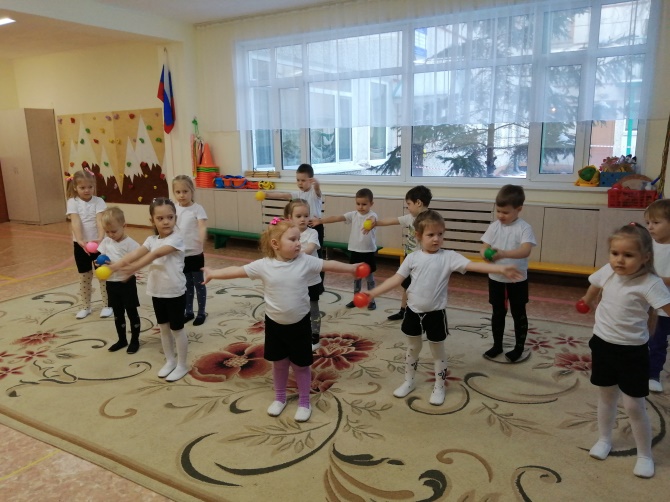 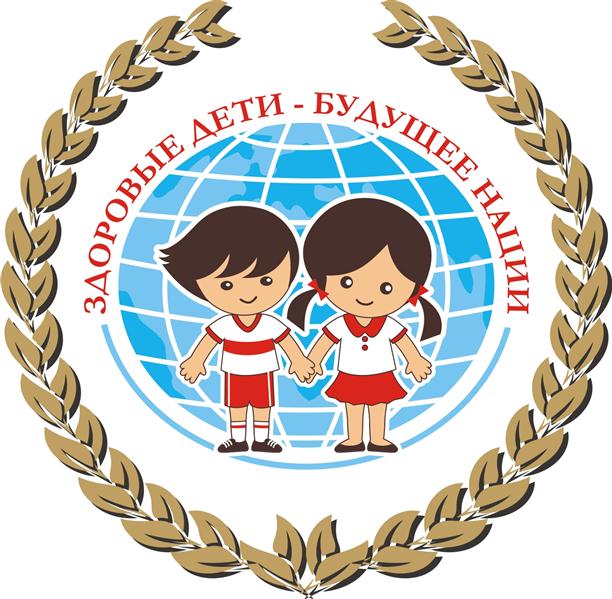 Помните, здоровье ребенка в ваших руках!